16.3.1	Lippenstellungen bei [p]und [b]16.3.1	Lippenstellungen bei [p]und [b]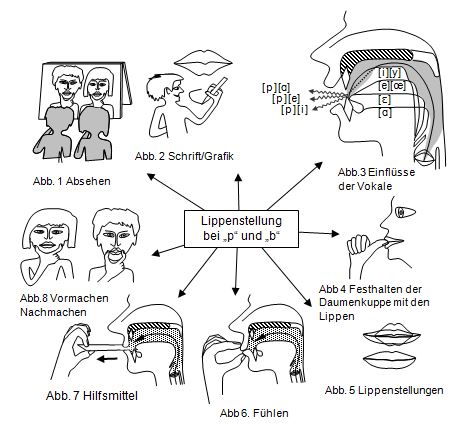 Die Form der geschlossenen Lippen bei den Plosiven [p]und [b] wird von den benachbarten Vokalen bestimmt. Zeigen der Rundung, Spreizung, Öffnung oder Schließung der Lippen im Artikulationsspiegel (Abb. 188-1).Graphische Darstellung der Lippenform und Lippenstellung mit Hilfe einer Zeichnung (Abb. 188-2).Einflüsse der vorausgehenden und nachfolgenden Vokale (Abb. 188-3).Halten der Kuppe des Daumens oder des Zeigefingers  mit den Lippen (Abb. 188-4).Gerundete und gespreizte Verschlüsse der Lippen              (Abb. 188-5). Schließen der Lippen mit Daumen und Zeigefinger              (Abb. 188-6).Halten eines Papierstreifens mit den Lippen (Abb. 188-7).Vormachen/Nachmachen der Lippenform durch Drücken der Mundwinkel zu einem Verschluss (Abb. 188-8).Abb. 188: Methoden zur Lippenstellung bei "p" und "b"16.3.1	Lippenstellungen bei [p]und [b]16.3.1	Lippenstellungen bei [p]und [b]